All.3                                   AUTORIZZAZIONE FOTO DI CLASSE Il/la sottoscritto/a____________________________ ____________________________ genitore/tutore dell’alunno/a ___________________________________________ della classe _____ Sez. _____ del Plesso _________________________________dell’I.C. Cino da Pistoia-G.Galilei.  AUTORIZZA             NON AUTORIZZA 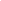 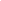 anche a nome e per conto dell’altro esercente la responsabilità genitoriale, la realizzazione della foto ricordo di classe ad uso non didattico, eseguita dal fotografo scelto dai genitori.N.B. L’eventuale pubblicazione o diffusione delle immagini, senza adeguato consenso, costituisce violazione della normativa vigente. ( Vademecum “La scuola a prova di Privacy” – GPDP del 7/11/2016 ) Data _________________ 					Firma del genitore/tutore _________________________________All.3                                             AUTORIZZAZIONE FOTO DI CLASSE Il/la sottoscritto/a____________________________ ____________________________ genitore/tutore dell’alunno/a ___________________________________________ della classe _____ Sez. _____ del Plesso _________________________________dell’I.C. Cino da Pistoia-G.Galilei.  AUTORIZZA             NON AUTORIZZA 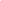 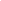 anche a nome e per conto dell’altro esercente la responsabilità genitoriale, la realizzazione della foto ricordo di classe ad uso non didattico, eseguita dal fotografo scelto dai genitori.N.B. L’eventuale pubblicazione o diffusione delle immagini, senza adeguato consenso, costituisce violazione della normativa vigente. ( Vademecum “La scuola a prova di Privacy” – GPDP del 7/11/2016 ) Data _________________ 					Firma del genitore/tutore _________________________________